Приложение 1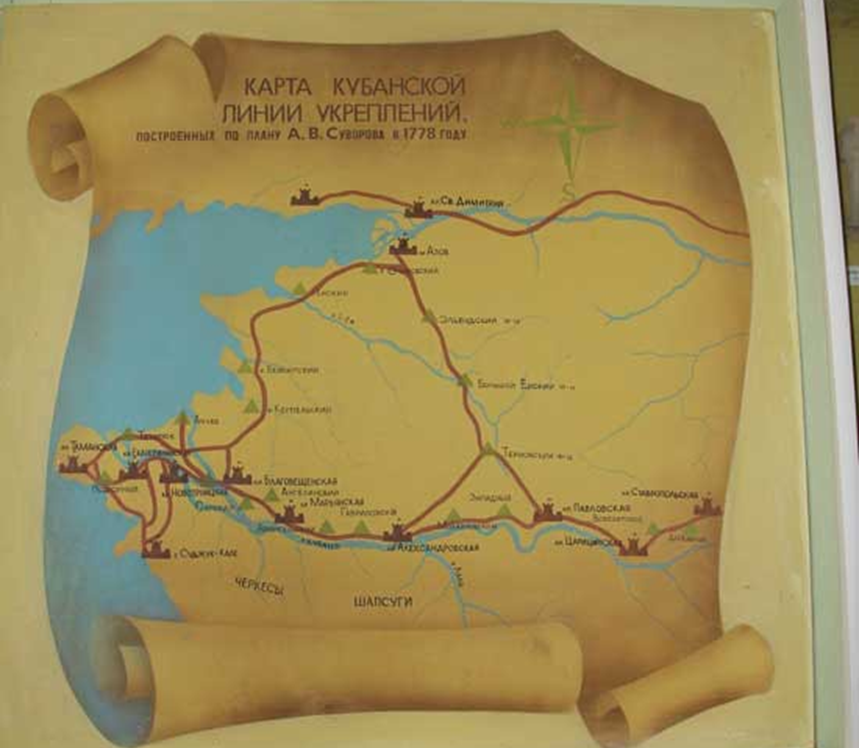 Рисунок 1. Карта Кубанской кордонной линии укрепления